Зарегистрировано в Минюсте России 17 января 2013 г. N 26568МИНИСТЕРСТВО ЗДРАВООХРАНЕНИЯ РОССИЙСКОЙ ФЕДЕРАЦИИПРИКАЗот 9 ноября 2012 г. N 741нОБ УТВЕРЖДЕНИИ СТАНДАРТАСПЕЦИАЛИЗИРОВАННОЙ МЕДИЦИНСКОЙ ПОМОЩИ ПРИ ПНЕВМОНИИ ТЯЖЕЛОЙСТЕПЕНИ ТЯЖЕСТИ С ОСЛОЖНЕНИЯМИВ соответствии со статьей 37 Федерального закона от 21 ноября 2011 г. N 323-ФЗ "Об основах охраны здоровья граждан в Российской Федерации" (Собрание законодательства Российской Федерации, 2011, N 48, ст. 6724; 2012, N 26, ст. 3442, 3446) приказываю:Утвердить стандарт специализированной медицинской помощи при пневмонии тяжелой степени тяжести с осложнениями согласно приложению.МинистрВ.И.СКВОРЦОВАПриложениек приказу Министерства здравоохраненияРоссийской Федерацииот 9 ноября 2012 г. N 741нСТАНДАРТСПЕЦИАЛИЗИРОВАННОЙ МЕДИЦИНСКОЙ ПОМОЩИ ПРИ ПНЕВМОНИИ ТЯЖЕЛОЙСТЕПЕНИ ТЯЖЕСТИ С ОСЛОЖНЕНИЯМИКатегория возрастная: взрослые, детиПол: любойФаза: всеСтадия: тяжелая степень тяжестиОсложнения: острая дыхательная недостаточность; плеврит; инфекционно-токсический шок; полиорганная недостаточность; абсцесс легкогоВид медицинской помощи: специализированная медицинская помощьУсловия оказания медицинской помощи: стационарноФорма оказания медицинской помощи: неотложная, экстреннаяСредние сроки лечения (количество дней): 20    Код по МКБ X <*>    Нозологические единицы  J10.0  Грипп с пневмонией, вирус гриппа                                   идентифицирован                            J11.0  Грипп с пневмонией, вирус                                   не идентифицирован                            J13    Пневмония, вызванная Streptococcus                                   pneumoniae                            J14    Пневмония, вызванная Haemophilus                                   influenzae [палочкой                                   Афанасьева-Пфейффера]                            J15.0  Пневмония, вызванная Klebsiella                                   pneumoniae                            J15.1  Пневмония, вызванная Pseudomonas                                   (синегнойной палочкой)                            J15.2  Пневмония, вызванная стафилококком                            J15.3  Пневмония, вызванная стрептококком                                   группы B                            J15.4  Пневмония, вызванная другими                                   стрептококками                            J15.5  Пневмония, вызванная Escherichia coli                            J15.6  Пневмония, вызванная другими аэробными                                   грамотрицательными бактериями                            J15.8  Другие бактериальные пневмонии                            J15.9  Бактериальная пневмония неуточненная                            J16.8  Пневмония, вызванная другими уточненными                                   инфекционными возбудителями                            J18.1  Долевая пневмония неуточненная                            J18.2  Гипостатическая пневмония неуточненная                            J85.1  Абсцесс легкого с пневмонией1. Медицинские мероприятия для диагностики заболевания, состояния--------------------------------<1> Вероятность предоставления медицинских услуг или назначения лекарственных препаратов для медицинского применения (медицинских изделий), включенных в стандарт медицинской помощи, которая может принимать значения от 0 до 1, где 1 означает, что данное мероприятие проводится 100% пациентов, соответствующих данной модели, а цифры менее 1 - указанному в стандарте медицинской помощи проценту пациентов, имеющих соответствующие медицинские показания.2. Медицинские услуги для лечения заболевания, состояния и контроля за лечением3. Перечень лекарственных препаратов для медицинского применения, зарегистрированных на территории Российской Федерации, с указанием средних суточных и курсовых доз4. Кровь и ее компоненты5. Виды лечебного питания, включая специализированные продукты лечебного питания--------------------------------<*> Международная статистическая классификация болезней и проблем, связанных со здоровьем, X пересмотра.<**> Международное непатентованное или химическое наименование лекарственного препарата, а в случаях их отсутствия - торговое наименование лекарственного препарата.<***> Средняя суточная доза.<****> Средняя курсовая доза.Примечания:1. Лекарственные препараты для медицинского применения, зарегистрированные на территории Российской Федерации, назначаются в соответствии с инструкцией по применению лекарственного препарата для медицинского применения и фармакотерапевтической группой по анатомо-терапевтическо-химической классификации, рекомендованной Всемирной организацией здравоохранения, а также с учетом способа введения и применения лекарственного препарата. При назначении лекарственных препаратов для медицинского применения детям доза определяется с учетом массы тела, возраста в соответствии с инструкцией по применению лекарственного препарата для медицинского применения.2. Назначение и применение лекарственных препаратов для медицинского применения, медицинских изделий и специализированных продуктов лечебного питания, не входящих в стандарт медицинской помощи, допускаются в случае наличия медицинских показаний (индивидуальной непереносимости, по жизненным показаниям) по решению врачебной комиссии (часть 5 статьи 37 Федерального закона от 21 ноября 2011 г. N 323-ФЗ "Об основах охраны здоровья граждан в Российской Федерации" (Собрание законодательства Российской Федерации, 2011, N 48, ст. 6724; 2012, N 26, ст. 3442, 3446)).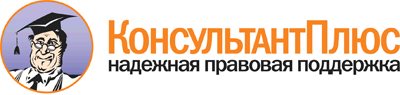  Приказ Минздрава России от 09.11.2012 N 741н
"Об утверждении стандарта специализированной медицинской помощи при пневмонии тяжелой степени тяжести с осложнениями"
(Зарегистрировано в Минюсте России 17.01.2013 N 26568) Документ предоставлен КонсультантПлюс

www.consultant.ru 

Дата сохранения: 21.07.2017 
 Прием (осмотр, консультация) врача-специалиста                           Прием (осмотр, консультация) врача-специалиста                           Прием (осмотр, консультация) врача-специалиста                           Прием (осмотр, консультация) врача-специалиста                                Код       медицинской      услуги         Наименование        медицинской услуги        Усредненный      показатель частоты   предоставления <1>Усредненный  показатель  кратности   применения B01.003.001   Осмотр (консультация)  врачом-анестезиологом- реаниматологом         первичный              0,2                  1           B01.031.001   Прием (осмотр,         консультация) врача-   педиатра первичный     0,4                  1           B01.037.001   Прием (осмотр,         консультация) врача-   пульмонолога первичный 1                    1           B01.047.001   Прием (осмотр,         консультация) врача-   терапевта первичный    0,4                  1           B01.049.001   Прием (осмотр,         консультация) врача -  торакального хирурга   первичный              0,3                  1           B01.055.001   Прием (осмотр,         консультация) врача-   фтизиатра первичный    0,5                  1           Лабораторные методы исследования                                         Лабораторные методы исследования                                         Лабораторные методы исследования                                         Лабораторные методы исследования                                              Код       медицинской      услуги         Наименование        медицинской услуги        Усредненный      показатель частоты     предоставления    Усредненный  показатель  кратности   применения A09.05.009    Определение            концентрации C-        реактивного белка в    сыворотке крови        1                    1           A09.05.049    Исследование уровня    факторов свертывания в крови                  0,05                 1           A09.05.209    Исследование уровня    прокальцитонина в      крови                  0,3                  1           A09.09.001    Микроскопическое       исследование нативного и окрашенного          препарата мокроты      0,5                  1           A09.09.002    Цитологическое         исследование           плевральной жидкости   0,2                  1           A09.09.003    Биохимическое          исследование           плевральной жидкости   0,2                  1           A09.09.007    Исследование           физических свойств     мокроты                0,8                  1           A09.09.008    Исследование           физических свойств     плевральной жидкости   0,2                  1           A09.09.009    Исследование уровня    белка в плевральной    жидкости               0,2                  1           A09.09.012    Микроскопическое       исследование нативного и окрашенного          препарата плевральной  жидкости               0,2                  1           A12.06.007    Серологические         исследования на вирусы респираторных инфекций 0,1                  1           A12.06.011    Проведение реакции     Вассермана (RW)        0,6                  1           A26.05.001    Бактериологическое     исследование крови на  стерильность           0,8                  1           A26.06.036    Определение антигена к вирусу гепатита B      (HBsAg Hepatitis B     virus) в крови         0,6                  1           A26.06.041    Определение антител    классов М, G (IgM,     IgG) к вирусному       гепатиту C (Hepatitis  C virus) в крови       0,6                  1           A26.06.048    Определение антител    классов М, G (IgM,     IgG) к вирусу          иммунодефицита         человека ВИЧ-1 (Human  immunodeficiency virus HIV 1) в крови         0,6                  1           A26.06.049    Определение антител    классов М, G (IgM,     IgG) к вирусу          иммунодефицита         человека ВИЧ-2 (Human  immunodeficiency virus HIV 2) в крови         0,6                  1           A26.09.001    Микроскопическое       исследование мазков    мокроты на             микобактерии           туберкулеза            (Mycobacterium         tuberculosis)          0,8                  1           A26.09.003    Бактериологическое     исследование           плевральной жидкости   на микобактерии        туберкулеза            (Mycobacterium         tuberculosis)          0,1                  1           A26.09.010    Бактериологическое     исследование мокроты   на аэробные и          факультативно-         анаэробные             микроорганизмы         0,4                  1           A26.09.012    Бактериологическое     исследование           плевральной жидкости   на аэробные и          факультативно-         анаэробные             микроорганизмы         0,2                  1           A26.28.010    Определение антигена   возбудителя            легионеллеза           (Legionella            pneumophila) в моче    0,1                  1           A26.30.004    Определение            чувствительности       микроорганизмов к      антибиотикам и другим  лекарственным          препаратам             0,4                  1           B03.016.003   Общий (клинический)    анализ крови           развернутый            1                    1           B03.016.004   Анализ крови           биохимический          общетерапевтический    1                    1           B03.016.006   Анализ мочи общий      1                    1           Инструментальные методы исследования                                     Инструментальные методы исследования                                     Инструментальные методы исследования                                     Инструментальные методы исследования                                          Код       медицинской      услуги         Наименование        медицинской услуги        Усредненный      показатель частоты     предоставления    Усредненный  показатель  кратности   применения A05.10.006    Регистрация            электрокардиограммы    1                    1           A06.09.005    Компьютерная           томография органов     грудной полости        0,1                  1           A06.09.007    Рентгенография легких  1                    1           A06.09.008    Томография легких      0,05                 1           A06.30.002    Описание и             интерпретация          рентгенографических    изображений            0,8                  1           A06.30.002.001Описание и             интерпретация          компьютерных томограмм 0,05                 1           A09.05.037    Исследование           концентрации           водородных ионов (pH)  крови                  0,1                  1           A09.05.111    Исследование уровня    буферных веществ в     крови                  0,1                  1           A11.09.003    Пункция плевральной    полости                0,2                  1           A12.05.026    Исследование уровня    кислорода крови        0,1                  1           A12.05.031    Определение степени    насыщения кислородом   гемоглобина            0,1                  1           A12.05.032    Исследование уровня    углекислого газа в     крови                  0,1                  1           A12.09.005    Пульсоксиметрия        0,5                  1           Прием (осмотр, консультация) и наблюдение врача-специалиста              Прием (осмотр, консультация) и наблюдение врача-специалиста              Прием (осмотр, консультация) и наблюдение врача-специалиста              Прием (осмотр, консультация) и наблюдение врача-специалиста                    Код        медицинской      услуги      Наименование медицинской           услуги            Усредненный      показатель       частоты      предоставления  Усредненный  показатель    кратности   применения  B01.003.003    Суточное наблюдение       врачом-анестезиологом-    реаниматологом            0,1             3            B01.020.001    Прием (осмотр,            консультация) врача по    лечебной физкультуре      0,8             1            B01.031.005    Ежедневный осмотр врачом- педиатром с наблюдением и уходом                    среднего и младшего       медицинского персонала в  отделении стационара      0,4             19           B01.037.002    Прием (осмотр,            консультация) врача-      пульмонолога повторный    0,4             3            B01.037.003    Ежедневный осмотр врачом- пульмонологом с           наблюдением и уходом      среднего и младшего       медицинского персонала в  отделении стационара      0,4             19           B01.047.009    Ежедневный осмотр врачом- терапевтом с наблюдением иуходом среднего и младшегомедицинского персонала в  отделении стационара      0,2             19           B01.054.001    Осмотр (консультация)     врача-физиотерапевта      0,6             2            Наблюдение и уход за пациентом медицинским работником со средним         (начальным) профессиональным образованием                                Наблюдение и уход за пациентом медицинским работником со средним         (начальным) профессиональным образованием                                Наблюдение и уход за пациентом медицинским работником со средним         (начальным) профессиональным образованием                                Наблюдение и уход за пациентом медицинским работником со средним         (начальным) профессиональным образованием                                      Код        медицинской      услуги      Наименование медицинской           услуги            Усредненный      показатель       частоты      предоставления  Усредненный  показатель    кратности   применения  B02.003.001    Процедуры сестринского    ухода за пациентом,       находящимся в отделении   интенсивной терапии и     реанимации                0,1             3            Лабораторные методы исследования                                         Лабораторные методы исследования                                         Лабораторные методы исследования                                         Лабораторные методы исследования                                               Код        медицинской      услуги      Наименование медицинской           услуги            Усредненный      показатель       частоты      предоставления  Усредненный  показатель    кратности   применения  A08.09.001     Морфологическое           исследование препарата    тканей трахеи и бронхов   0,025           1            A08.09.002     Морфологическое           исследование препарата    тканей легкого            0,025           1            A08.09.003     Цитологическое            исследование препарата    тканей нижних дыхательных путей                     0,03            1            A09.05.009     Определение концентрации  C-реактивного белка в     сыворотке крови           0,5             2            A09.05.054     Исследование уровня       сывороточных              иммуноглобулинов в крови  0,8             1            A09.05.209     Исследование уровня       прокальцитонина в крови   0,3             1            A09.09.007     Исследование физических   свойств мокроты           0,3             1            A12.05.005     Определение основных группкрови (A, B, 0)           0,1             1            A12.05.006     Определение резус-        принадлежности            0,1             1            A26.09.001     Микроскопическое          исследование мазков       мокроты на микобактерии   туберкулеза (Mycobacteriumtuberculosis)             0,8             2            A26.09.002     Бактериологическое        исследование мокроты на   микобактерии туберкулеза  (Mycobacterium            tuberculosis)             0,05            1            A26.09.003     Бактериологическое        исследование плевральной  жидкости на микобактерии  туберкулеза (Mycobacteriumtuberculosis)             0,05            1            A26.09.004     Бактериологическое        исследование              бронхоальвеолярной        жидкости на микобактерии  туберкулеза (Mycobacteriumtuberculosis)             0,05            1            A26.09.005     Бактериологическое        исследование биоптатов    легочной ткани на         микобактерии туберкулеза  (Mycobacterium            tuberculosis)             0,05            1            A26.09.010     Бактериологическое        исследование мокроты на   аэробные и факультативно- анаэробные микроорганизмы 0,1             1            A26.09.011     Бактериологическое        исследование лаважной     жидкости на аэробные и    факультативно-анаэробные  микроорганизмы            0,1             1            A26.09.012     Бактериологическое        исследование плевральной  жидкости на аэробные и    факультативно-анаэробные  микроорганизмы            0,1             1            A26.09.013     Микробиологическое        исследование мокроты      абсцессов на              неспорообразующие         анаэробные микроорганизмы 0,05            1            A26.09.029     Микробиологическое        исследование мокроты на   грибы                     0,1             1            A26.30.004     Определение               чувствительности          микроорганизмов к         антибиотикам и другим     лекарственным препаратам  0,1             1            B03.005.006    Коагулограмма             (ориентировочное          исследование системы      гемостаза)                0,1             1            B03.016.003    Общий (клинический) анализкрови развернутый         1               2            B03.016.004    Анализ крови биохимическийобщетерапевтический       0,7             1            B03.016.006    Анализ мочи общий         1               2            Инструментальные методы исследования                                     Инструментальные методы исследования                                     Инструментальные методы исследования                                     Инструментальные методы исследования                                           Код        медицинской      услуги      Наименование медицинской           услуги            Усредненный      показатель       частоты      предоставления  Усредненный  показатель    кратности   применения  A04.09.001     Ультразвуковое            исследование плевральной  полости                   0,2             1            A05.10.006     Регистрация               электрокардиограммы       1               1            A06.09.005     Компьютерная томография   органов грудной полости   0,1             1            A06.09.005.002 Компьютерная томография   органов грудной полости с внутривенным болюсным     контрастированием         0,01            1            A06.09.007     Рентгенография легких     1               1            A06.09.008     Томография легких         0,05            1            A11.09.003     Пункция плевральной       полости                   0,1             1            A12.09.001     Исследование              неспровоцированных        дыхательных объемов и     потоков                   0,2             1            A12.09.002.001 Исследование дыхательных  объемов с применением     лекарственных препаратов  0,1             1            A12.09.004     Бодиплетизмография        0,1             1            A12.09.005     Пульсоксиметрия           0,5             1            A12.09.006     Исследование диффузионной способности легких        0,1             1            Хирургические, эндоскопические, эндоваскулярные и другие методы лечения, требующие анестезиологического и/или реаниматологического сопровождения  Хирургические, эндоскопические, эндоваскулярные и другие методы лечения, требующие анестезиологического и/или реаниматологического сопровождения  Хирургические, эндоскопические, эндоваскулярные и другие методы лечения, требующие анестезиологического и/или реаниматологического сопровождения  Хирургические, эндоскопические, эндоваскулярные и другие методы лечения, требующие анестезиологического и/или реаниматологического сопровождения        Код        медицинской      услуги      Наименование медицинской           услуги            Усредненный      показатель       частоты      предоставления  Усредненный  показатель    кратности   применения  A03.09.001     Бронхоскопия              0,1             1            A03.09.002     Трахеоскопия              0,1             1            A03.10.001     Торакоскопия              0,05            1            A11.09.002     Биопсия легких при        бронхоскопии              0,05            1            A11.09.005     Бронхоскопический лаваж   0,1             1            A11.09.008     Биопсия трахеи, бронхов   при бронхоскопии          0,05            1            A16.09.011     Искусственная вентиляция  легких                    0,05            2            B01.003.004    Анестезиологическое       пособие (включая раннее   послеоперационное ведение)0,6             2            Немедикаментозные методы профилактики, лечения и медицинской             реабилитации                                                             Немедикаментозные методы профилактики, лечения и медицинской             реабилитации                                                             Немедикаментозные методы профилактики, лечения и медицинской             реабилитации                                                             Немедикаментозные методы профилактики, лечения и медицинской             реабилитации                                                                   Код        медицинской      услуги      Наименование медицинской           услуги            Усредненный      показатель       частоты      предоставления  Усредненный  показатель    кратности   применения  A16.09.011.002 Неинвазивная искусственнаявентиляция легких         0,1             3            A17.09.004     Воздействие токами        ультравысокой частоты при заболеваниях нижних       дыхательных путей         0,2             5            A17.30.007     Воздействие               электромагнитным          излучением сантиметрового диапазона (СМВ-терапия)   0,1             5            A17.30.008     Воздействие               электромагнитным          излучением миллиметрового диапазона (КВЧ-терапия)   0,1             5            A17.30.016     Воздействие               высокочастотными          электромагнитными полями  (индуктотермия)           0,1             5            A17.30.017     Воздействие электрическим полем ультравысокой       частоты (ЭП УВЧ)          0,1             5            A17.30.019     Воздействие переменным    магнитным полем (ПеМП)    0,05            5            A17.30.020     Воздействие               сверхвысокочастотным      электромагнитным полем    0,05            5            A19.09.001     Лечебная физкультура при  заболеваниях              бронхолегочной системы    0,8             10           A19.09.002     Дыхательные упражнения    дренирующие               1               10           A20.09.002     Оксигенотерапия (гипер-,  нормо- или гипобарическая)при заболеваниях легких   0,1             5            A20.09.004     Воздействие парафином     (озокеритом) при          заболеваниях нижних       дыхательных путей и       легочной ткани            0,05            5            A21.30.005     Массаж грудной клетки     0,1             10            Код      Анатомо-        терапевтическо-      химическая        классификация      Наименование лекарственного             препарата <**> Усредненный    показатель     частоты    предоставления Единицы измерения  ССД  <***>  СКД  <****>A03ВААлкалоиды          белладонны,        третичные амины    0,1           Атропин                          мг       5      5      B01ABГруппа гепарина    0,03          Гепарин натрия                   ME       20000  100000 B05AAКровезаменители и  препараты плазмы   крови              0,2           Альбумин человека                г        100    300    Гидроксиэтилкрахмал              мл       500    1500   Декстран                         мл       500    1500   B05BAРастворы для       парентерального    питания            0,4           Аминокислоты для парентерального питания                          г        45     450    Жировые эмульсии для             парентерального питания          мл       500    5000   B05XAРастворы           электролитов       1             Натрия хлорид                    мл       500    10000  B05CXДругие             ирригационные      растворы           0,001         Декстроза                        мл       400    8000   C01CAАдренергические и  дофаминергические  средства           0,08          Добутамин                        мг       250    750    Допамин                          мг       200    2000   Норэпинефрин                     мг       4      12     Фенилэфрин                       мг       1      3      Эпинефрин                        мг       0,5    0,5    H02ABГлюкокортикоиды    0,3           Гидрокортизон                    мг       125    2500   Метилпреднизолон                 мг       20     400    Преднизолон                      мг       90     1800   J01CRКомбинации         пенициллинов,      включая комбинации с ингибиторами     бета-лактамаз      0,12          Амоксициллин + [Клавулановая     кислота]                         г        1,2    12     Амоксициллин + [Сульбактам]      г        1,5    15     Ампициллин + [Сульбактам]        г        12     120    Пиперациллин + [Тазобактам]      г        4,5    45     Тикарциллин + [Клавулановая      кислота]                         г        18     180    J01DDЦефалоспорины      третьего поколения 0,2           Цефоперазон                      г        4      40     Цефоперазон + [Сульбактам]       г        8      80     Цефотаксим                       г        12     120    Цефтазидим                       г        2      20     Цефтриаксон                      г        2      20     J01DEЦефалоспорины      четвертого         поколения          0,1           Цефепим                          г        2      20     Цефпиром                         г        2      20     J01DHКарбапенемы        0,04          Дорипенем                        г        1,5    15     Имипенем + [Циластатин]          г        20     20     Меропенем                        г        1,5    15     Эртапенем                        г        1      10     J01FAМакролиды          0,3           Азитромицин                      г        0,5    5      Кларитромицин                    г        0,5    5      J01FFЛинкозамиды        0,05          Клиндамицин                      г        0,6    6      J01GBДругие             аминогликозиды     0,05          Нетилмицин                       мг       300    3000   Амикацин                         г        1      10     J01MAФторхинолоны       0,35          Гемифлоксацин                    мг       320    3200   Левофлоксацин                    г        0,5    5      Моксифлоксацин                   г        0,4    4      Ципрофлоксацин                   г        0,8    8      J01XAАнтибиотики        гликопептидной     структуры          0,01          Ванкомицин                       г        2      20     J01XXПрочие             антибактериальные  препараты          0,02          Линезолид                        г        1,2    12     J02AAАнтибиотики        0,001         Амфотерицин B                    мг       50     500    J02ACПроизводные        триазола           0,016         Вориконазол                      г        0,8    8      Итраконазол                      г        0,2    2      Позаконазол                      г        0,8    8      Флуконазол                       г        0,4    4      J02AXДругие             противогрибковые   препараты          системного действия0,01          Каспофунгин                      мг       70     1400   Микафунгин                       мг       100    1000   J05AHИнгибиторы         нейроаминидазы     0,07          Занамивир                        мг       20     100    Осельтамивир                     мг       150    750    M01AEПроизводные        пропионовой кислоты0,5           Ибупрофен                        г        1,2    12     Кетопрофен                       г        0,1    1      M03ABПроизводные холина 0,025         Суксаметония хлорид              мг       100    100    Суксаметония йодид               мг       100    100    N01AXДругие препараты   для общей анестезии0,04          Пропофол                         мг       100    100    N01BBАмиды              0,1           Лидокаин                         мг       50     1000   N02AXАнальгетики со     смешанным          механизмом действия0,09          Пропионилфенилэтоксиэтилпиперидинмг       40     200    Трамадол                         мг       200    1000   N02BEАнилиды            0,05          Парацетамол                      г        2      6      N05CDПроизводные        бензодиазепина     0,05          Мидазолам                        мг       7      140    R03ACСелективные бета2- адреномиметики     0,04          Сальбутамол                      доз      8      160    Сальбутамол                      мл       4      80     Фенотерол                        мл       4      80     Фенотерол                        доз      8      160    R03AKСимпатомиметики в  комбинации с       другими препаратами0,03          Инратропия бромид + Сальбутамол  мл       4      80     Ипратропия бромид + Фенотерол    доз      8      160    Ипратропия бромид + Фенотерол    мл       4      80     R03BBАнтихолинергическиесредства           0,02          Ипратропия бромид                доз      8      160    Ипратропия бромид                мл       4      80     R05CBМуколитические     препараты          0,5           Амброксол                        мг       90     1800   Ацетилцистеин                    г        0,6    12     Карбоцистеин                     г        2,25   45     R06ACЗамещенные         этилендиамины      0,1           Хлоропирамин                     мг       75     1500       Наименование      компонента крови       Усредненный      показатель частоты     предоставления      Единицы   измерения    ССД   <***>  СКД   <****>Свежезамороженная   плазма              0,1                  мл         100      300          Наименование вида          лечебного питания       Усредненный показатель частоты            предоставления          КоличествоОсновной вариант           стандартной диеты          1                                 20        